Приложение  №4Фотоматериалы Лот № 1  Наименование объекта: Здание свинарникаКадастровый номер: 34:01:040002:1178Площадь объекта 748,6 кв.м.Адрес местонахождения: Россия, Волгоградская обл., Алексеевский район, 1 км севернее х.Яминский 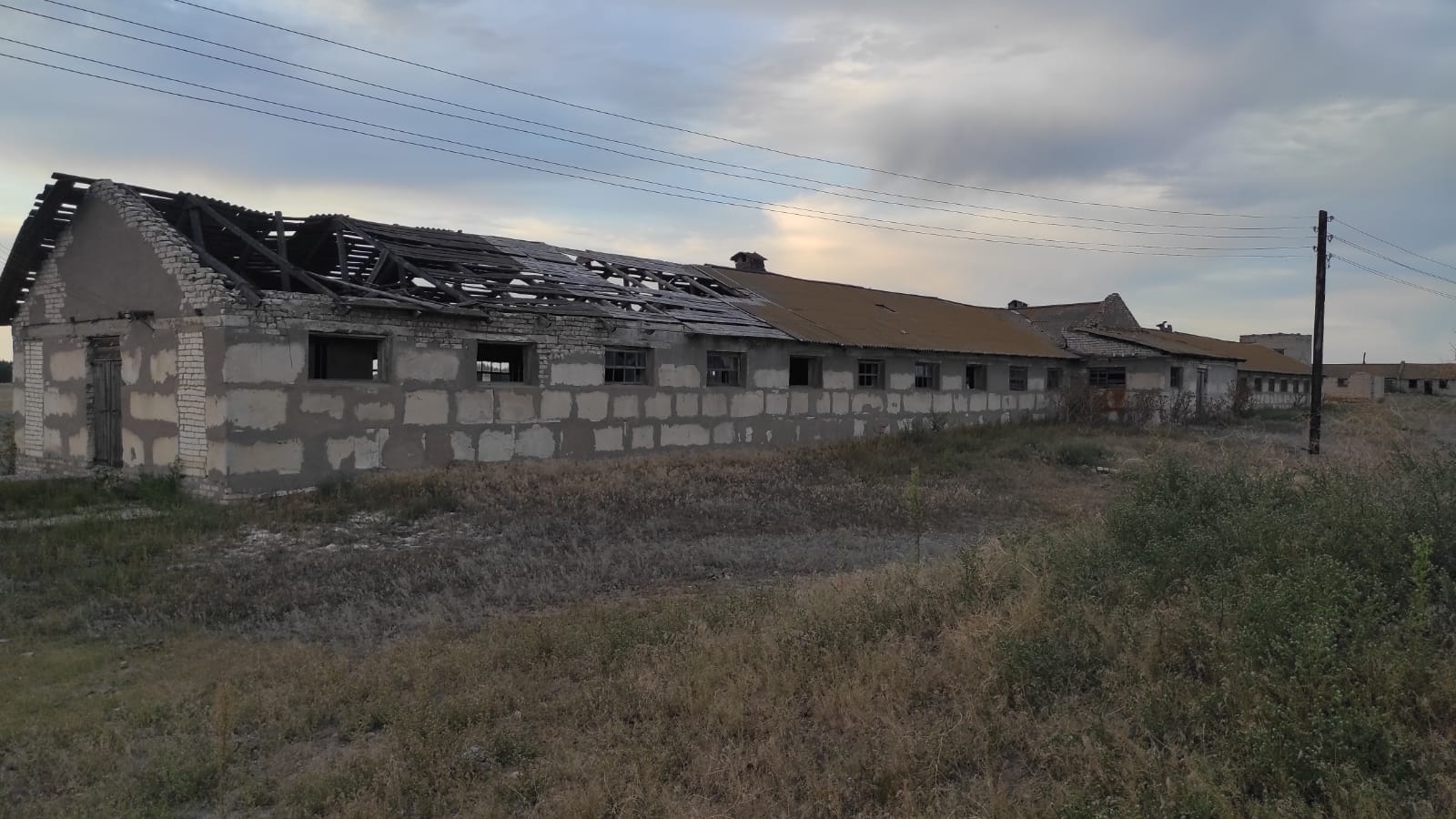 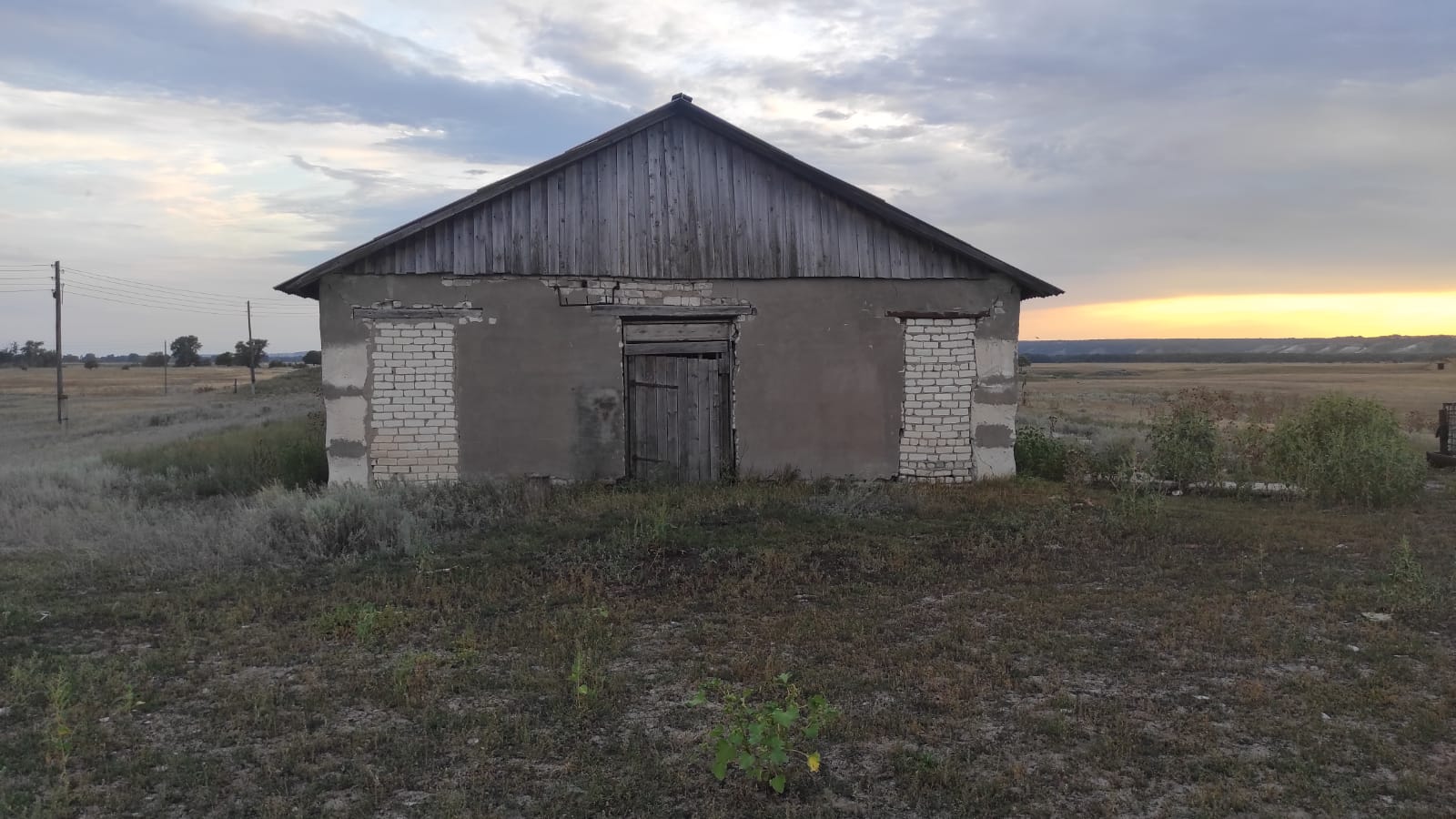 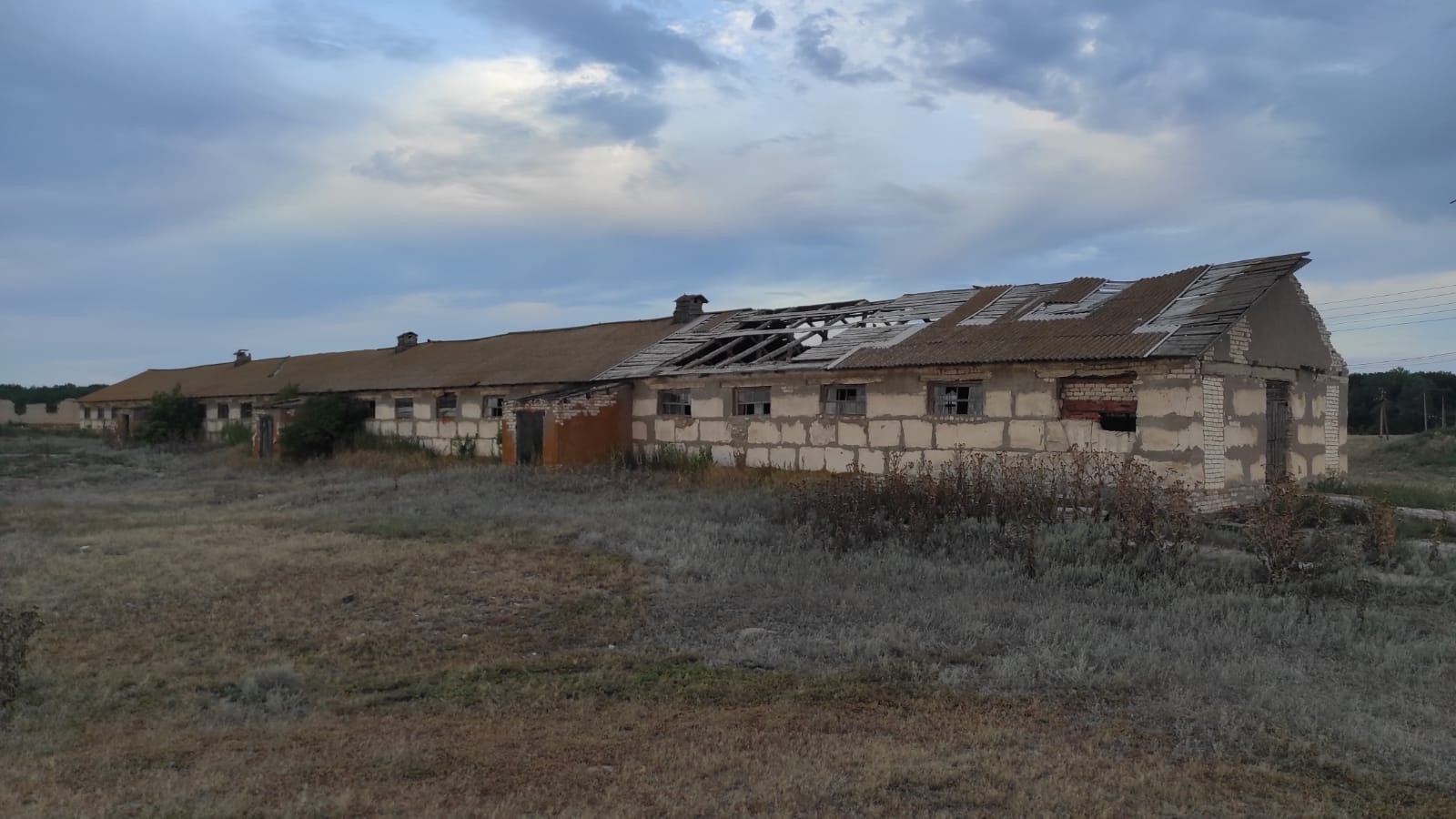 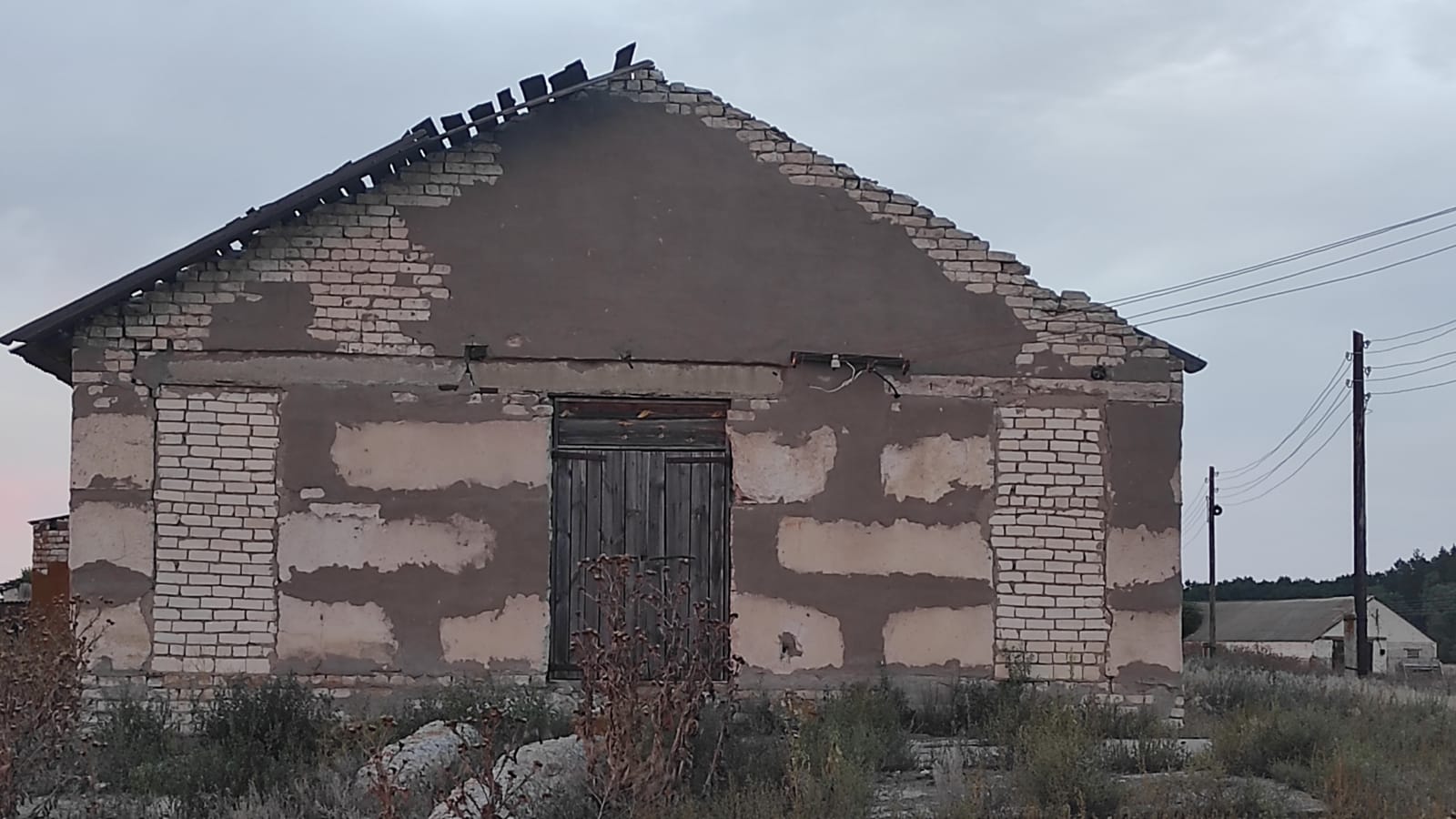 